CONTACT  Name _______________________________________________ City, State________________________________Phone 	__________Email  	LinkedIn/Portfolio URL  	OBJECTIVE OR SUMMARYA brief statement of the position you are applying for and/or your relevant skills(not always necessary).EDUCATIONList all colleges and universities. No need to include high school. Do not abbreviate.School 	City, State  	Degree 	Graduation Date  	Major(s)/Minor(s) 	GPA  	CERTIFICATIONS & LICENSURESExamples include: CPR/First Aid, EMT, Teaching, etc.Certificate/License 	Dates 	-  	HONORS & AWARDSInclude name of honor/award, date received & name of organization giving award.Honor/Award 	Date Received  	Honor/Award 	Date Received  	Skills (Languages, computer programs, research/lab techniques)ExperienceDescribe all experiences including: full-time and part-time jobs, internships, volunteer work, leadership roles, class/personal projects, research, etc. When writing your accomplishment statements, use action verbs to describe your skills and activities; quantify when possible. See the Career Manual for a list of action verbs/skill sets.Position/Title 	Dates 	-  	Employer/Company 	City, State  	Accomplishments & SkillsPosition/Title 	Dates 	-  	Employer/Company 	City, State  	Accomplishments & SkillsPosition/Title 	Dates 	-  	Employer/Company 	City, State  	Accomplishments & SkillsProfessional Associations/Extracurricular ActivitiesMay include sports, clubs, student organizations, and professional associations. Include length of membership. Organization 	Dates 	-  	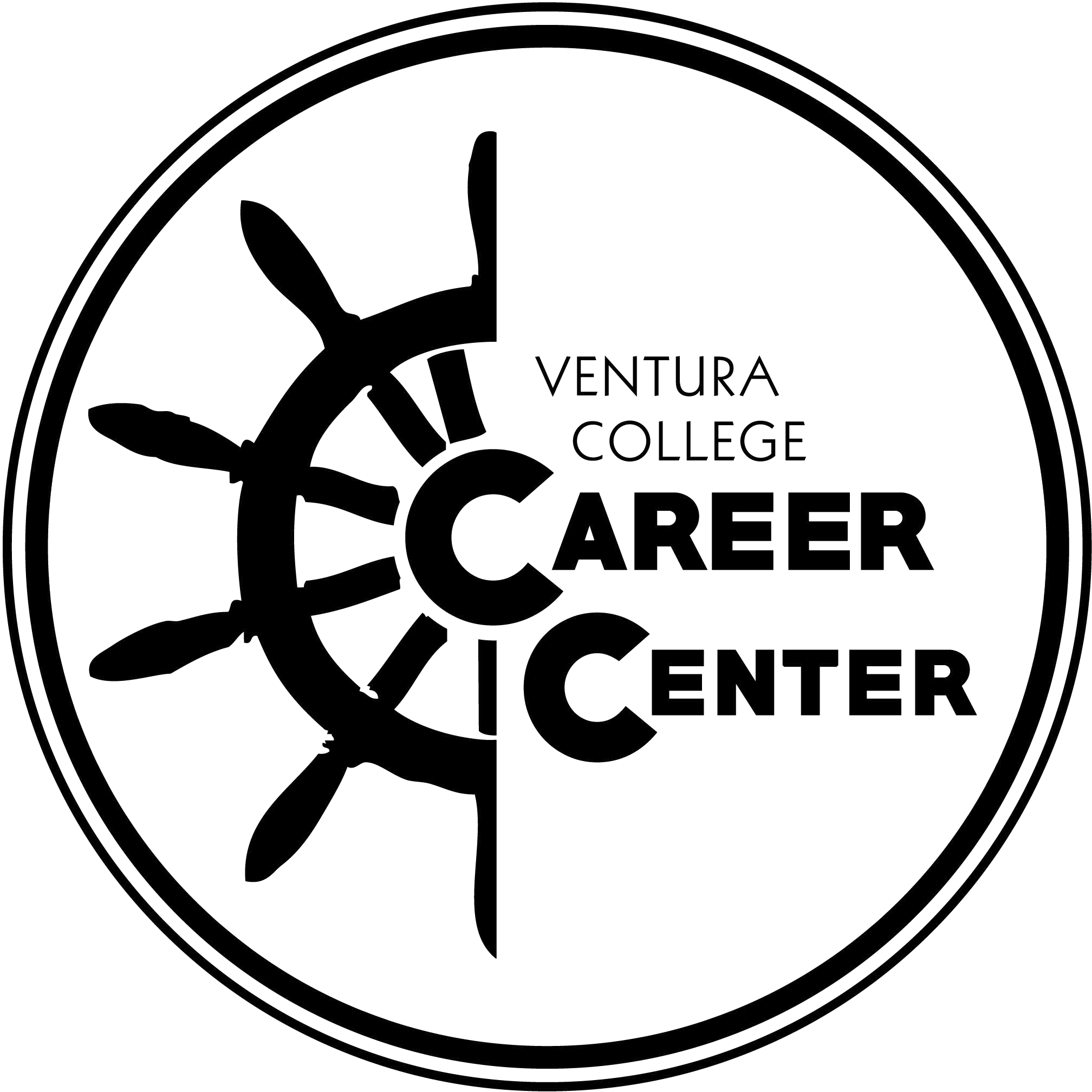 Resume Brainstorming Worksheet